“Колдонмо информатика жана информациялык коопсуздук” кафедранын штаттык формуляры2022-2023-ж.ж.           “КИжИК” каф. башч.   ф.-м.и.к., доцент:                                                                                                                            У.З.Эркебаев                                                                                            №Ф.А.А.,туулган датасы, илимий даражасы жана кызматтык ордуТуулган жери Жашаган дарагиПаспорт ID  жана ИННБүтүргөн окуу жайы, жылы, адистигиE-mail, телефонуБуйруктардын номери жана жылыПед.
СтажыАлган сыйлыктары21Эркебаев УлукбекЗайирбекович31.12.1988ф.-м.и.к.,доцентКИжИК. каф. башчысы,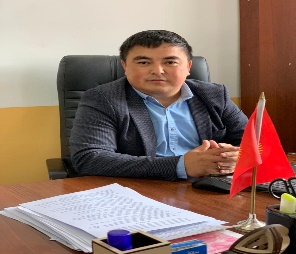 Баткен обл.Баткен шаарыОш шаары, Верхно-Увамская 1А/71ID0570346(23112198800678)ОшМУ, 2011Колдонмо математика жана информатика CD№ 110212342uluk3188@mail.ru0779111110114225.10.1710 жылОш Мамлекеттик Университетинин Ардак грамотасы (2017), Ош Мамлекеттик Университетинин акчалай сыйлыгы  Канд.диссертацияны коргоо 20000 мин (2016)2Ободоева ГүмүшайСансызбаевна26.02.1967ф.-м.и.к.,доцент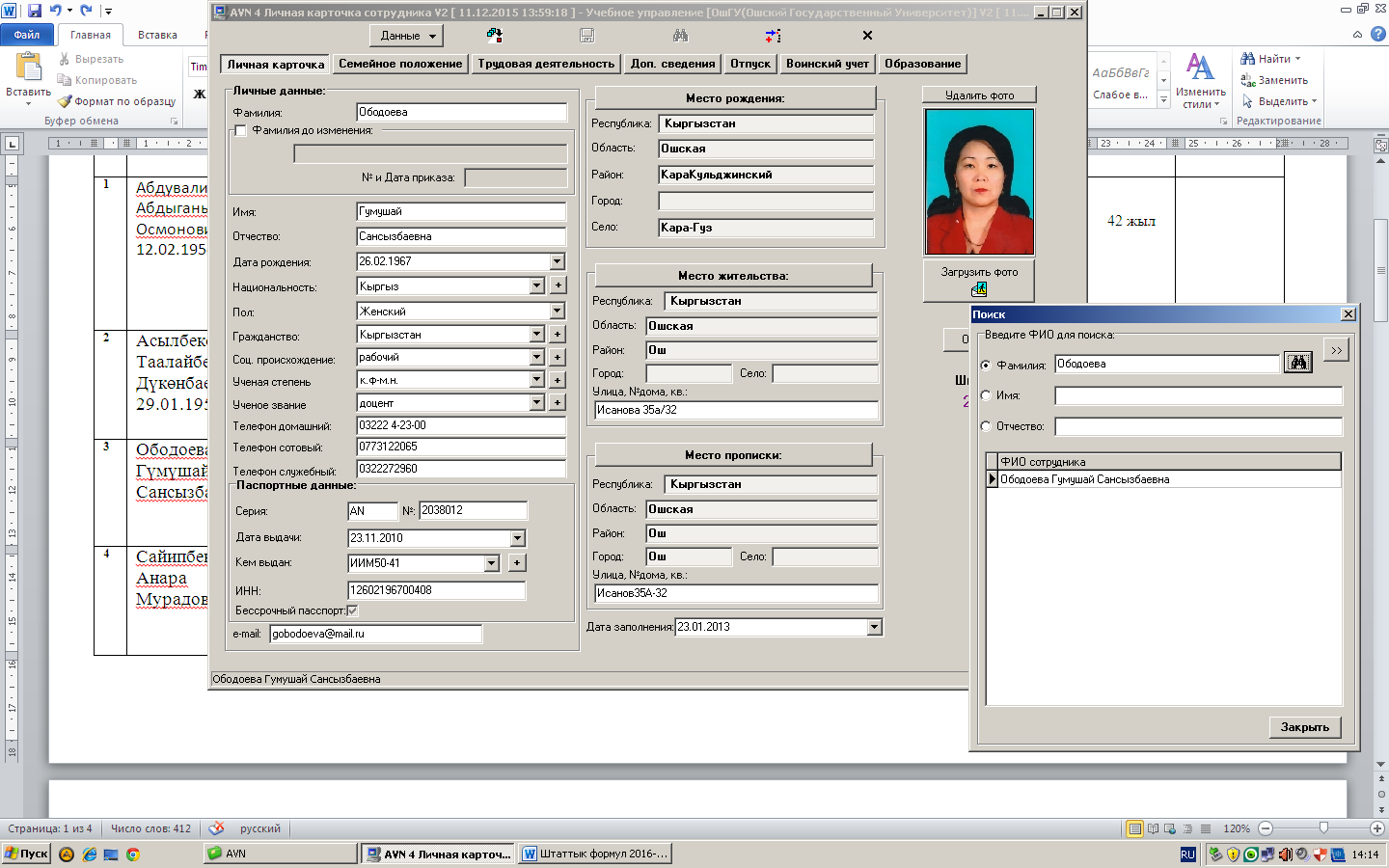 Кара-Кулжа рай. Калматай айылыОш шаары, Исанов 35 А/32ID1935643(12602196700408)ОГПИ  1990Математика жана информатика эсептөө тех-сы мугалими №119731gobodoeva@mail.ru0773122065каф.башчысы24.03.201633 жылОш Мамлекеттик Университетинин Ардак Грамотасы(2017), Областтык администрация-сынын Ардак грамотасы  (2011), КР Билим берүүнүн отличниги  (2012)3Сайипбекова АнараМурадовна13.01.1955ф.-м.и.д., профессор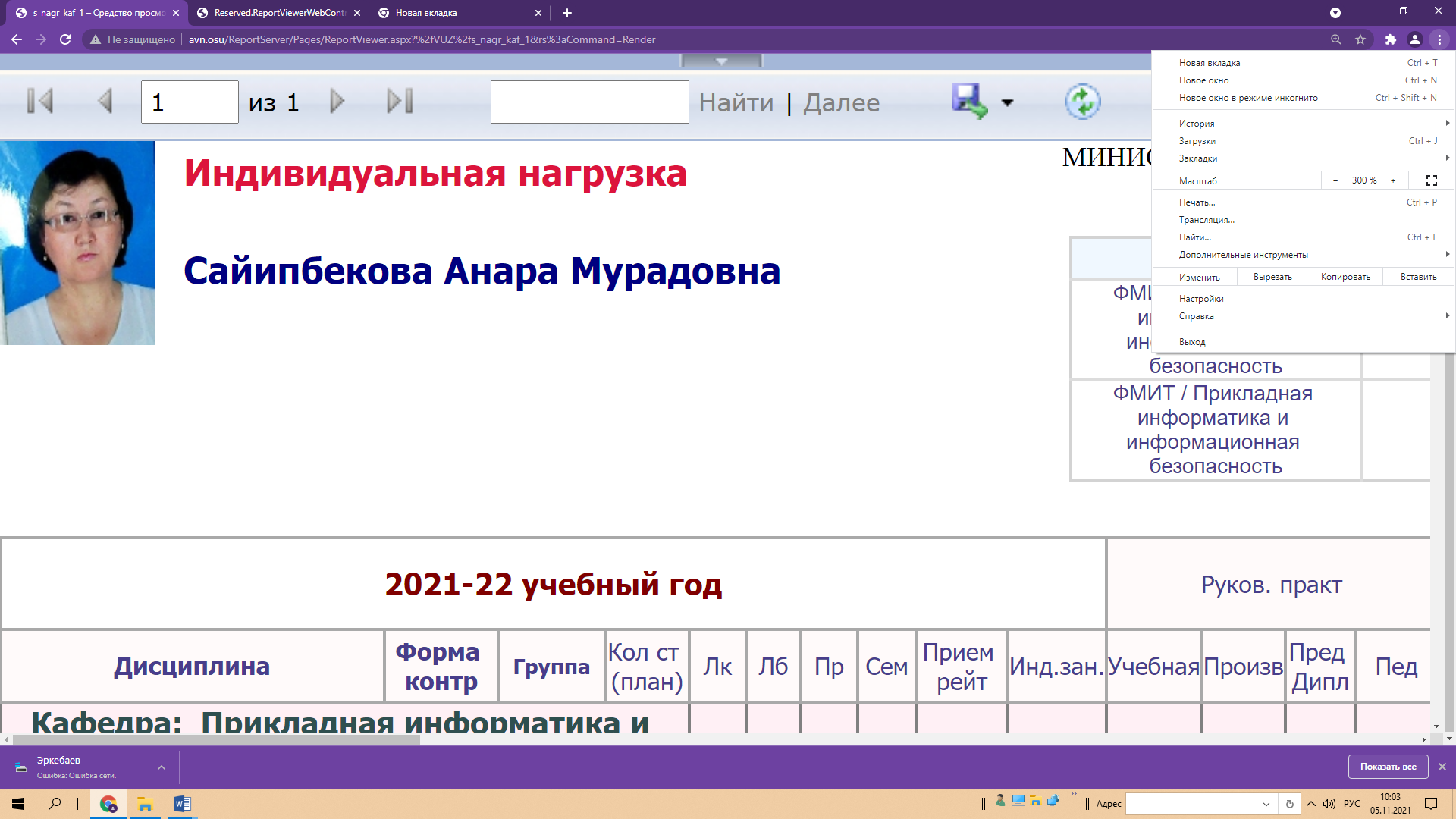 Кара-Кулжа рай.Абдыкадырова 197/ 26AN2216058(11301195500524)ОГПИ,1975Физика мугалими№Р155256asaipbekova@rambler.ru 0559207520Профессор01.09.201425 жылОш Мамлекеттик Университетинин Ардак грамотасы(2010), Шаардык мэриянын Ардак грамотасы (2013), Областтык администрация-сынын Ардак грамотасы  (2011), Кыргыз Республикасын Билим беруу жана илим министирлигинин Ардак  грамотасы(2007)Абдувалиев Абдыганы Осмонович12.02.1954ОшМУнун  эл аралык байланыштар департаментинин директору, ф.-м.и.к., доцент(Совм)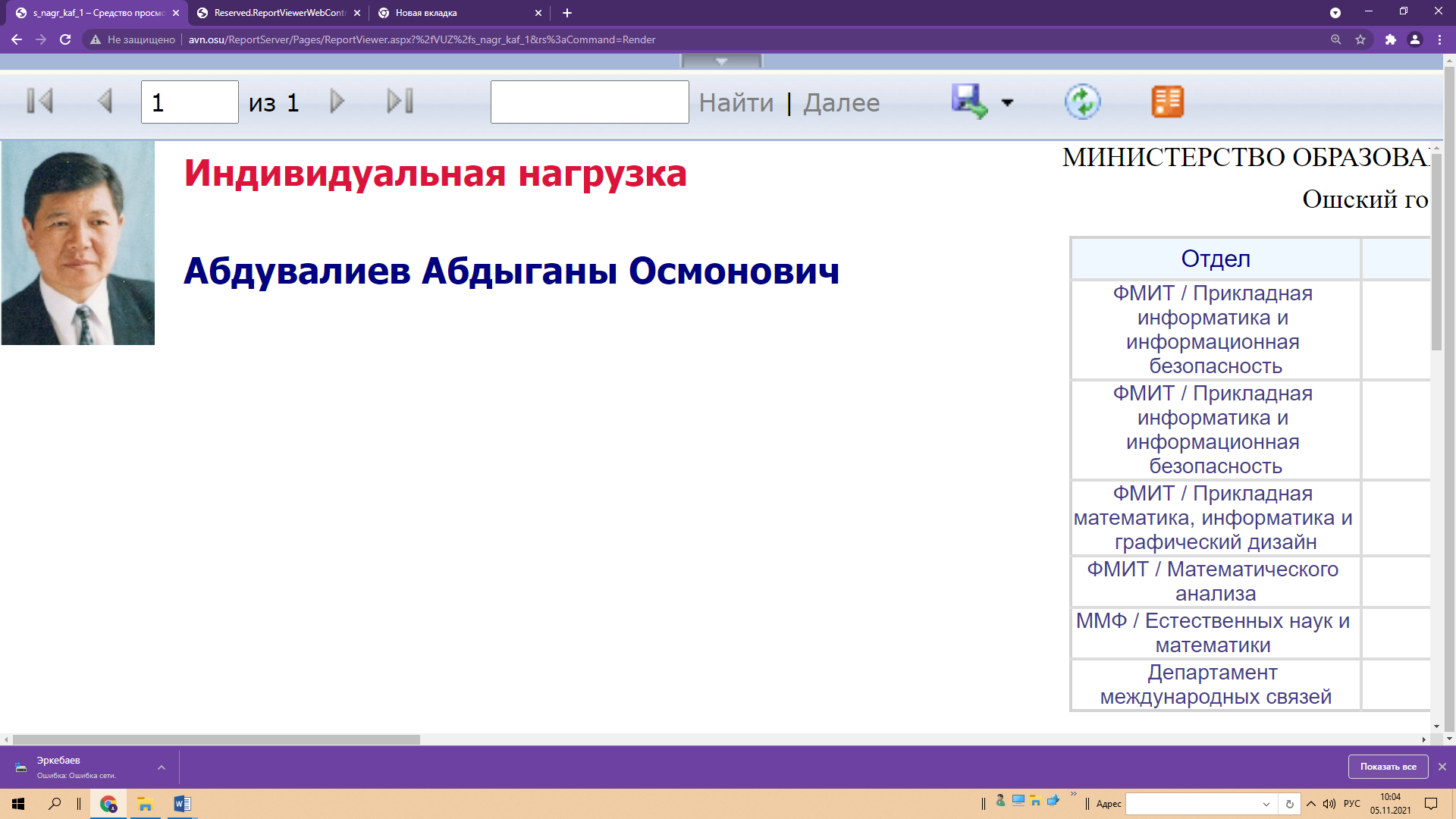 Жалал-Абад обл. Сузак рай. Бек –Абад айылыОш шаары, Южный к.р.ОГПИ ,1974, математика, жогорку.
О № 4187000777263911Проректор ОшМУ22.07.2016№ 60248 жылКыргызстан Ленин комсомолу сыйлыгынын лауреаты  (1987)КР Билим берүүнүн отличниги  (2007)Областтык администрация-сынын Ардак грамотасы (2008), Ош Мамлекеттик Университетинин Ардак грамотасы (2014)Аширбаева Айжаркын Жоробековна15.11.1967Профессор(Совм)Ош обл. Озгон рай.Ош шаары, Исанов 29КНУ мехмат07727207922014-ж.30 жыл4Арапбаев РусланНурмаматович05.11.1980Илимий иштер боюнча проректор, ф.-м.и.к., доцент (Совм) 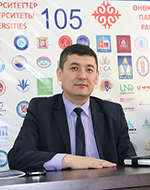 Өзгөн районуОш шаары, Кыргыз-Чек айылыAN3351136(20511198000394)ОшТУ 2002Инженер программистCD №0801151520777184347Окуу департаментинин директору02.02.17№9923 жылОш Мамлекеттик Университетинин Ардак грамотасы(2011)12Нуранов БактыбекШермаматович20.09.1974Компьютер борбордун директору,Ага окутуучу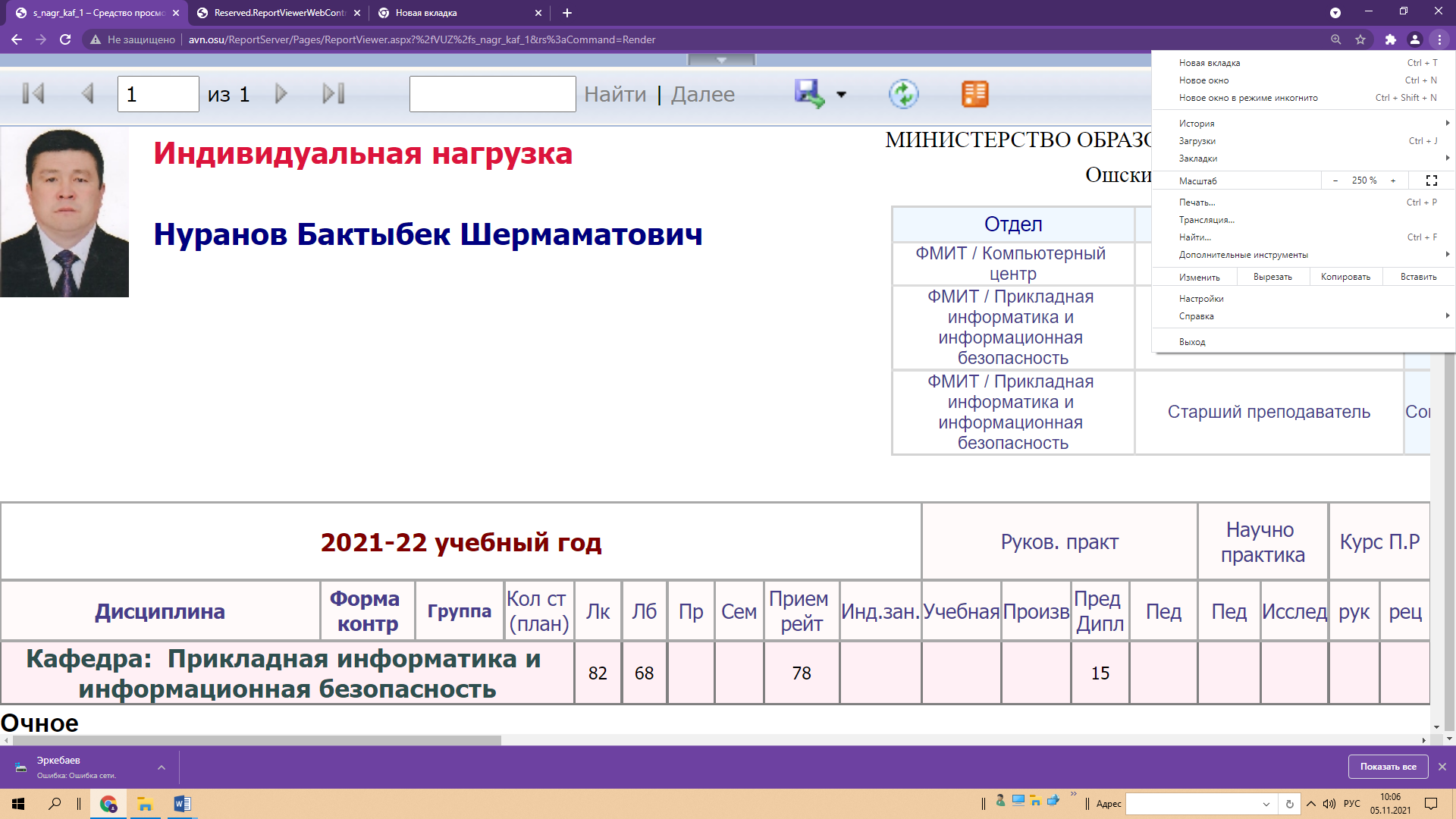 Ош шаарыОзгур айылыОш шаарыОзгур, Тотоев К., 82AN3250621(22009197400141)Ош МУ, ФизматМатематик 1996AB№ 103600772 49980911.09.201326 жыл3.Шаардык мэриянын  Ардак грамотасы (2019)14Шакиров КылычКурбанбекович10.10.1976Ага окутуучу (Совм)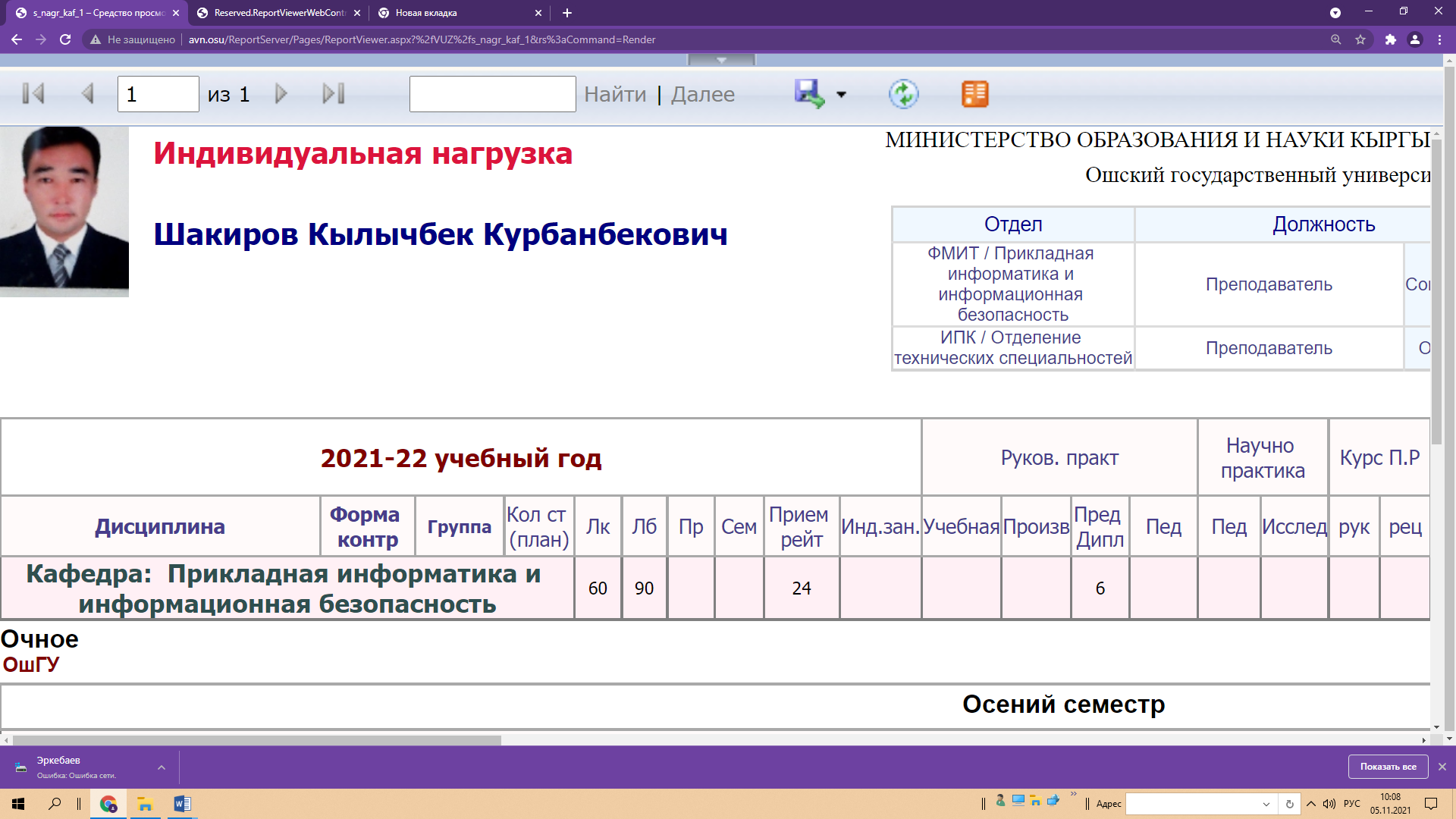 Баткен обл. Кадамжай районуОш шаарымкр. Южный, ул Латипжанов 17/17AN2276163(21010197600340)ОшМУ 2002Математика жана информатикаЕВ №528120772 29030220 жылОш Мамлекеттик Университетинин Ардак грамотасы (2003,2016)15ИмаралиевОмурбекРахманалиевич11.01.1985Э.и.к.доцент 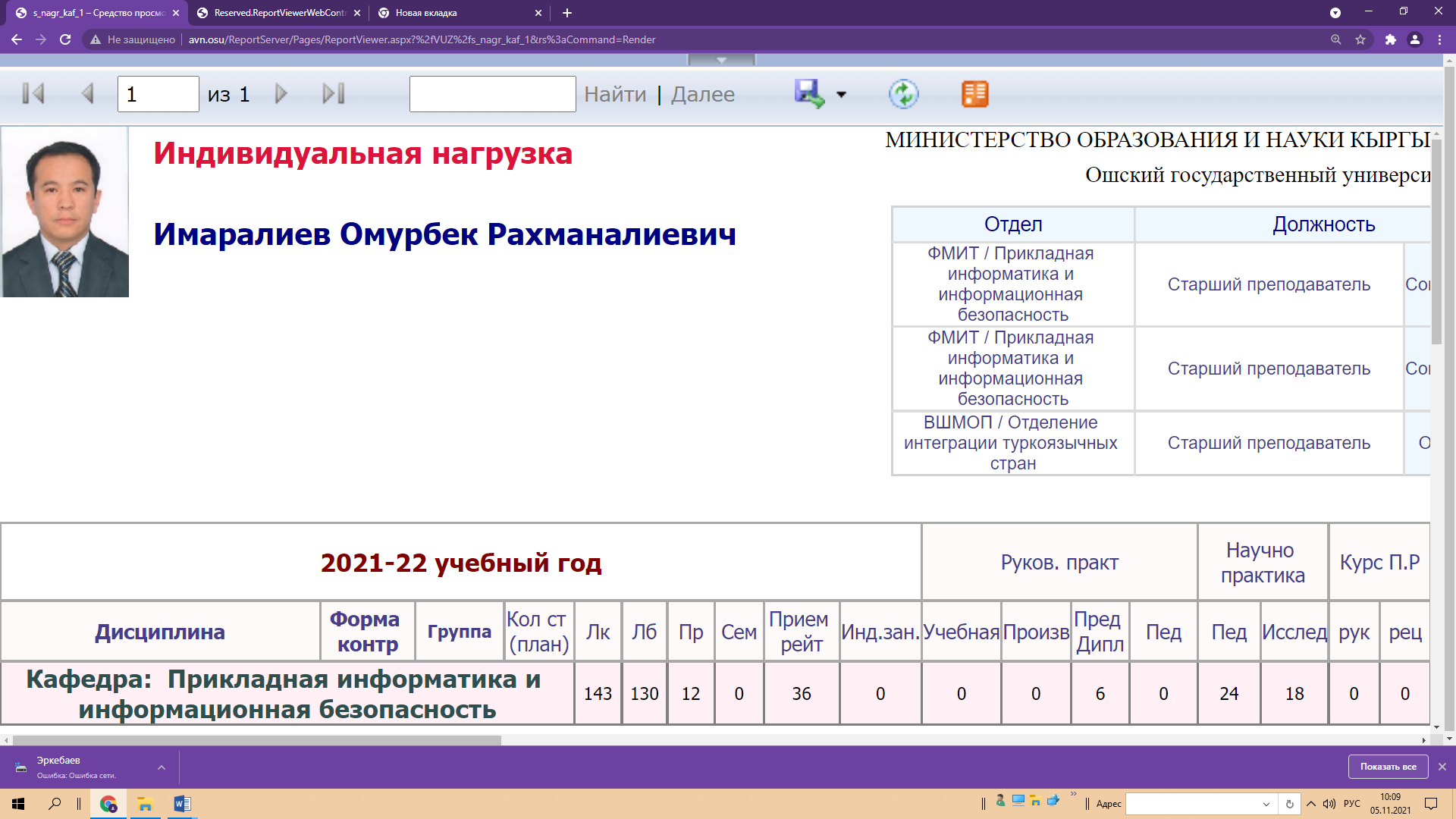 Баткен обл. Баткен рай. Газ айылыОш шаары Петрова 39/43AN2917712(21101198501360)ОшГУ, 2008Колдонмо математика жана информатика № CD080106289oimaraliev@mail.ru0773646699№15/1310.01.201715 жылОш Мамлекеттик Университетинин Ардак грамотасы (2016), Шаардык кеңеш Ардак грамотасы (2019)19СадыковаГульханКурбанбековна07.04.1977Улук окутуучу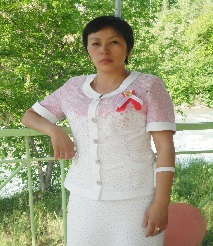 Кадамжай шаарчасыОш шаары, Достук к.р.90/19AN2898659(10704197700250)ОшМУ     1999Математика жана информатикаГВ №90440077778047225 жылОш Мамлекеттик Университетинин Ардак грамотасы (2019)20АртыковаНурилаАбдисаламовна20.08.1982Улук окутуучу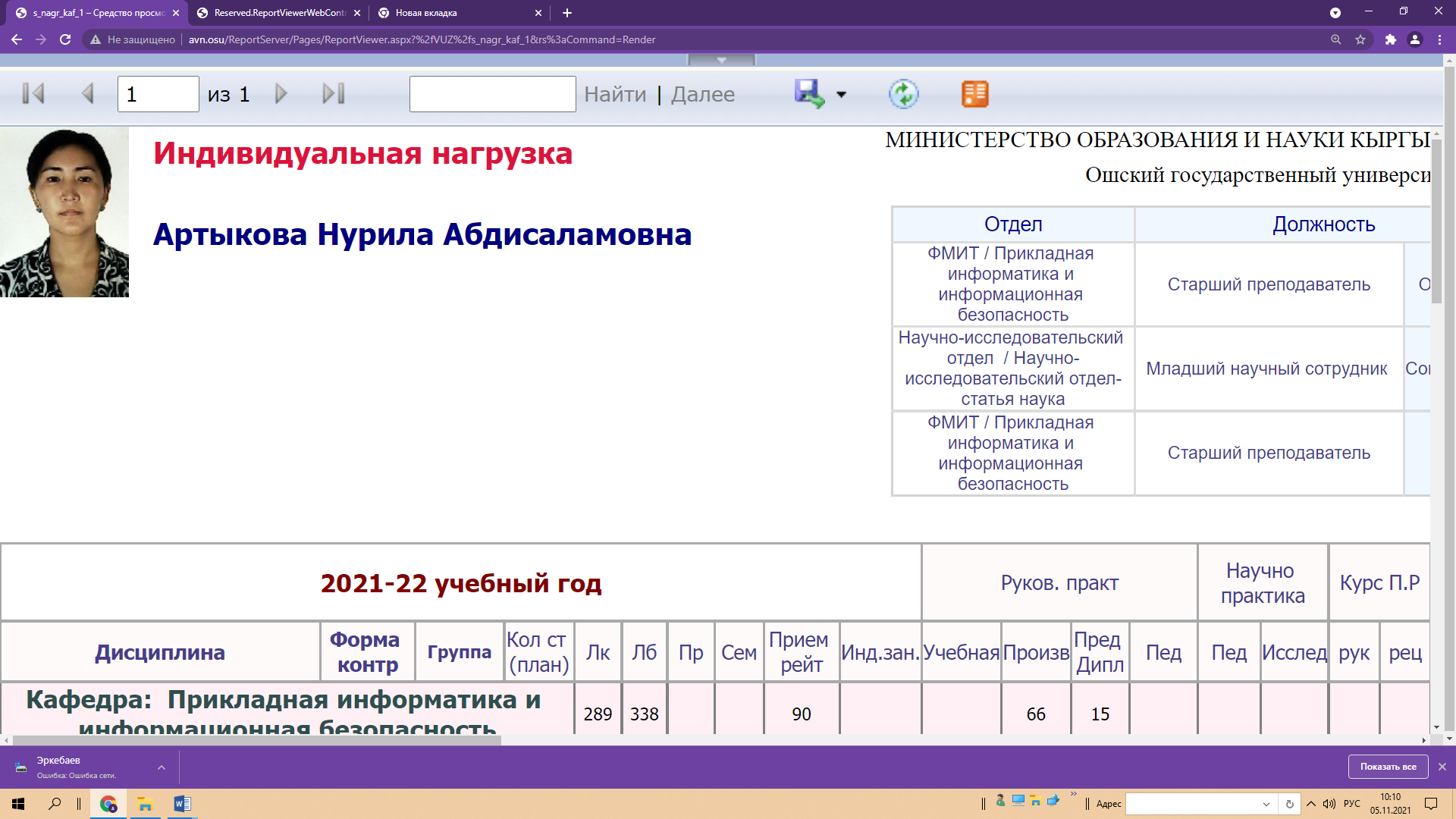 Ноокат рай.мкр.Южный,ул.Беруни 5AN 2944484(12008198200880)ОшТУ 2004ПОВТАСCD №040141819nurila_osh@mail.ru0778673727055557872715 жылОш Мамлекеттик Университетинин Ардак грамотасы (2018)23Абдималик кызы Жаркынай01.01.1992Окутуучу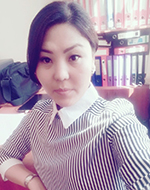 Чоң-Алай рай. Дароот-Коргон айылыАлайская 35, кв 188ID1221925(10101199200481)ОшМУ 2015 Колдонмо математика жана информатикаjarkynai_abdimalikova@mail.ru05520200600772668892№520/124.10.20169 жылОшМУАкчалай сыйлык(2019)26Эсенбай уулуСуйунбек20.02.1990ОкутуучуДекандын сырттан жана дистанттык иштери боюнча орун басары,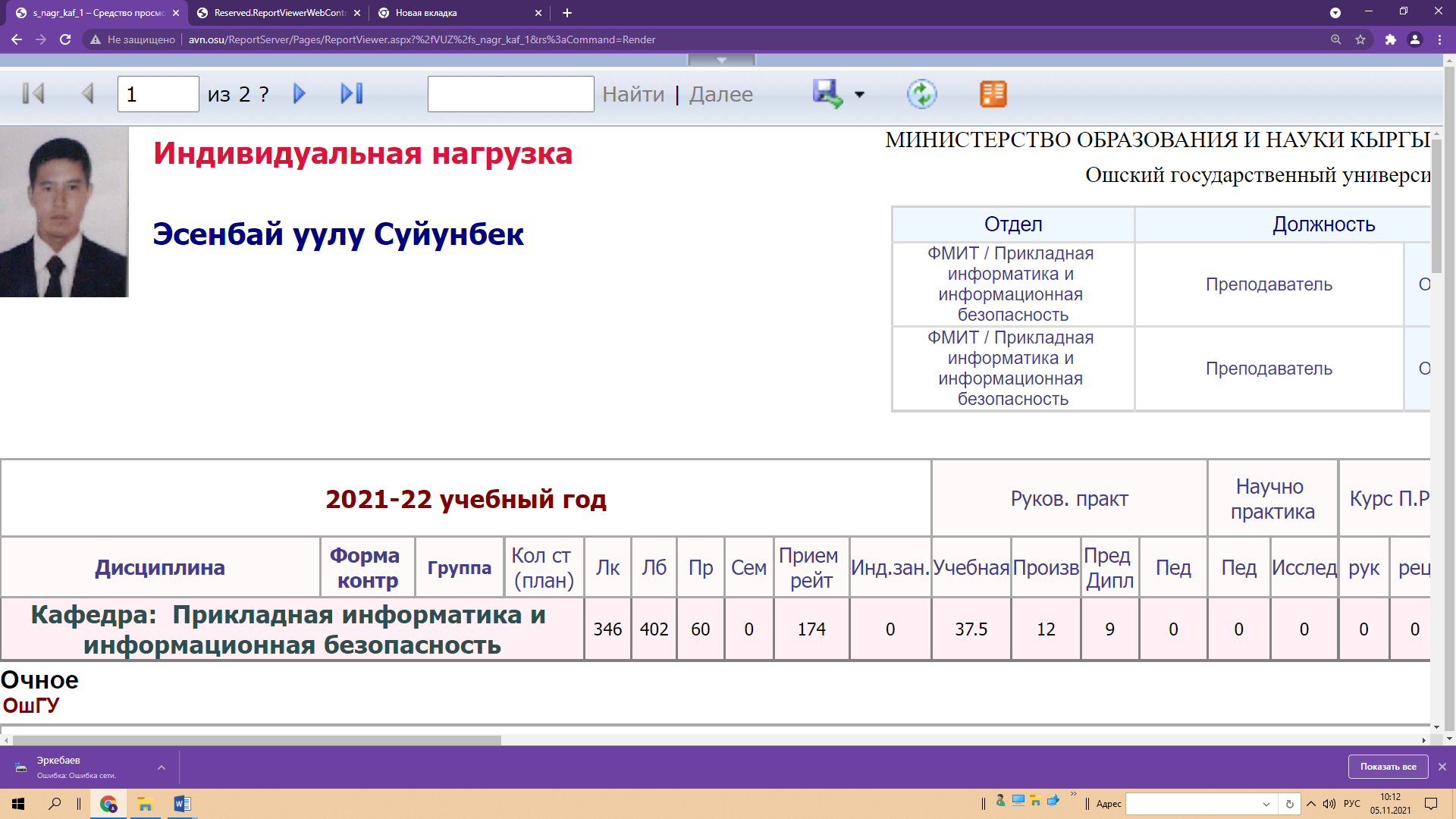 Алай рай. Жошолу айылыФуркат Аскар Шакиров көчөсүID0684655(22002199001634)ОшМУ 2014Колдонмо математика жана информатикаSuiun_kg90@mail.ru0777363669№520/124.10.20168 жыл-29Чоюбекова Айжамал Мыйзамбековна03.01.1988Окутуучу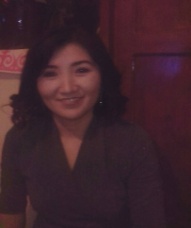 Ала-Бука рай. Ызар айылыКара-Суу рай. Кызыл-Байрак айылыAN4602197(10307198800643)ОшМУ 2009ПОВТАСaika_prinsessa@bk.ru0772172135№734/19.11.201713 жылОшМУАкчалай сыйлык(2018)31Сабиржанов Музаффар Тахирович26.06.1979Окутуучу (Совм)Ош обл. Кара-Суу  рай. с. НариманID0634096(22606197900121)ОшМУ  2001г Колдонмо математика жана информатика.055705479821 жыл-33Рашид кызы Бурулча30.01.1990Окутуучу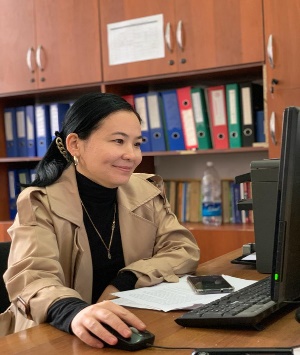 Кара-Кулжа рай. Кара-Кулжа айылыОш шаары Абдыкадырова 197 Г, кв 11ID0112057(13001199000589)ОшМУ 2012Колдонмо информатикаbululcha_90@mail.ru0773529059№749/110.11.20176 жыл-Монуев Манзура Авазбековна18.09.1991окутуучуОш обл, Кара-Суу р-ну, Мады Ош обл, Кара-Суу р-ну,Башбулак аAN 4866581(11809199100075)ОшМУ, ПОВТАС, 201402225355686 жыл-Абдырахманова Айпери Абдимиталиповнаокуутуучу01.03.1989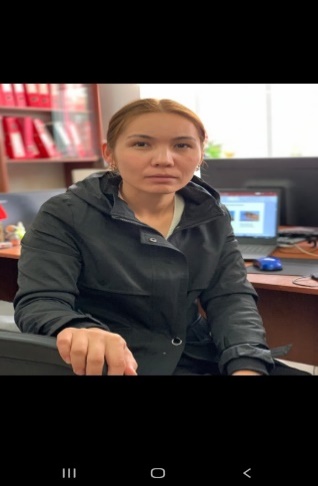 Ош обл Толойкон 23Ош обл Кара-Суу району,Дыйкан айОшТУ архитектор,20121-жылКалбаев Жанболот Искендерович14.05.1998 окутуучу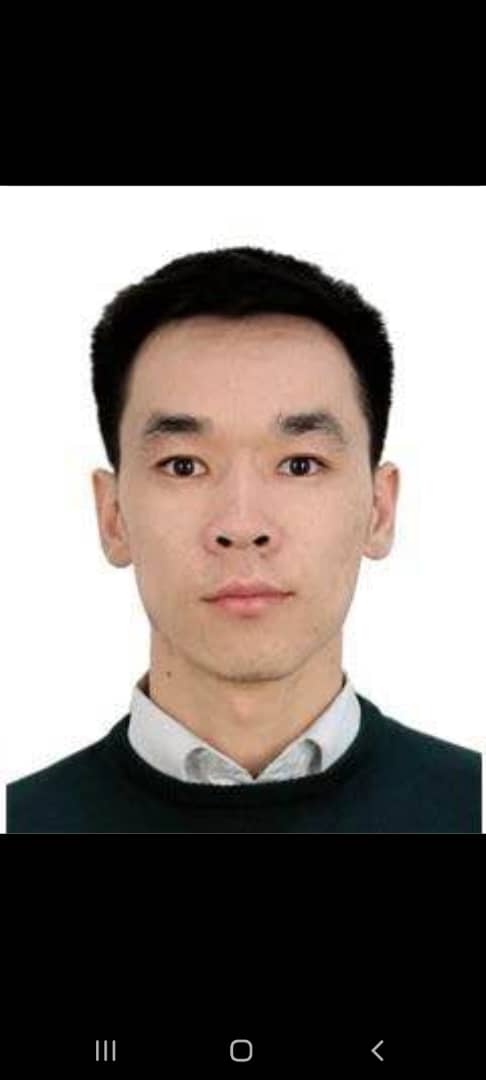 Баткен обл, Баткен р-ну, Боз-Адыр Ош шаары, Сулайманова 34/39AN411350(21405199800050)ОшМУ, ИСТ 201607732501984 жыл-Жылдызбек кызы Нурсыпат19.10.1998Ассистент-стажер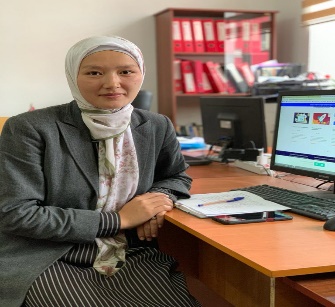 Ош обл, Ноокат р-ну, Кыргыз-Ата Ош обл, Кара-Суу р-ну, Фуркат, Медресе аОшМУ, ПИЭ, 202005597374792 жыл-Алмазбек уулу ЭрмамытАссистент стажер окутуучу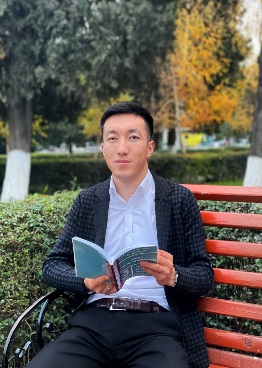 Ош обл, Кара-Суу р-ну,Башбулак Ош шаары ОшМУ, ПМИ, 2019-ж05090996512 жыл-Мелисов Адилет Нурканбекович         06.01.2000         Методист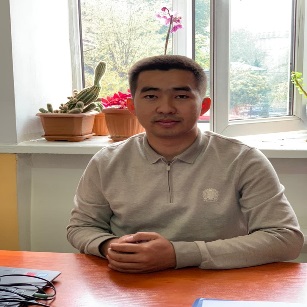 Ж-абад обл,Б-Коргон р-нуОш шаары,Жапалак,Орке ID2288466(20601200000510)ОшМУ,ПИЭ,2022Adiletmelisov2360773594106№3673-О0/2204.10.20221-жылЖумабекова Гулзада Жумабековна 11.07.2002Лаборант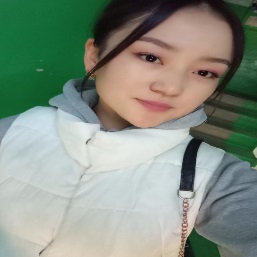 Ош обл Алай району Колдук айылыМассалиева 66/44ID1591509(11107200200802)ОшМУ 2019Колдонмо информатикаJumabekova022@gmail.com0777110702--